1.1. Описание услуги1.1. Описание услуги1.1. Описание услуги1.1. Описание услуги1.1. Описание услуги1.1. Описание услуги1.1. Описание услугиВ рамках ИТ-услуги осуществляется комплекс мероприятий, позволяющий обеспечить в объеме реализованных бизнес-процессов стабильное функционирование информационного портала «АЭМ» в установленной период доступности, а также своевременную поддержку пользователей портала.В рамках ИТ-услуги осуществляется комплекс мероприятий, позволяющий обеспечить в объеме реализованных бизнес-процессов стабильное функционирование информационного портала «АЭМ» в установленной период доступности, а также своевременную поддержку пользователей портала.В рамках ИТ-услуги осуществляется комплекс мероприятий, позволяющий обеспечить в объеме реализованных бизнес-процессов стабильное функционирование информационного портала «АЭМ» в установленной период доступности, а также своевременную поддержку пользователей портала.В рамках ИТ-услуги осуществляется комплекс мероприятий, позволяющий обеспечить в объеме реализованных бизнес-процессов стабильное функционирование информационного портала «АЭМ» в установленной период доступности, а также своевременную поддержку пользователей портала.В рамках ИТ-услуги осуществляется комплекс мероприятий, позволяющий обеспечить в объеме реализованных бизнес-процессов стабильное функционирование информационного портала «АЭМ» в установленной период доступности, а также своевременную поддержку пользователей портала.В рамках ИТ-услуги осуществляется комплекс мероприятий, позволяющий обеспечить в объеме реализованных бизнес-процессов стабильное функционирование информационного портала «АЭМ» в установленной период доступности, а также своевременную поддержку пользователей портала.В рамках ИТ-услуги осуществляется комплекс мероприятий, позволяющий обеспечить в объеме реализованных бизнес-процессов стабильное функционирование информационного портала «АЭМ» в установленной период доступности, а также своевременную поддержку пользователей портала.1.2. Способ подключения к ИТ-системе (если необходимо и в зависимости от технической возможности организации)1.2. Способ подключения к ИТ-системе (если необходимо и в зависимости от технической возможности организации)1.2. Способ подключения к ИТ-системе (если необходимо и в зависимости от технической возможности организации)1.2. Способ подключения к ИТ-системе (если необходимо и в зависимости от технической возможности организации)1.2. Способ подключения к ИТ-системе (если необходимо и в зависимости от технической возможности организации)1.2. Способ подключения к ИТ-системе (если необходимо и в зависимости от технической возможности организации)1.2. Способ подключения к ИТ-системе (если необходимо и в зависимости от технической возможности организации)	Ярлык на Портале терминальных приложений	Прямая ссылка на Web-ресурс из КСПД	Прямая ссылка на Web-ресурс из интернет (требуется СКЗИ на АРМ / не требуется)	«Толстый клиент» на АРМ пользователя (требуется СКЗИ на АРМ / не требуется)	Другой способ ________________________________________________	Ярлык на Портале терминальных приложений	Прямая ссылка на Web-ресурс из КСПД	Прямая ссылка на Web-ресурс из интернет (требуется СКЗИ на АРМ / не требуется)	«Толстый клиент» на АРМ пользователя (требуется СКЗИ на АРМ / не требуется)	Другой способ ________________________________________________	Ярлык на Портале терминальных приложений	Прямая ссылка на Web-ресурс из КСПД	Прямая ссылка на Web-ресурс из интернет (требуется СКЗИ на АРМ / не требуется)	«Толстый клиент» на АРМ пользователя (требуется СКЗИ на АРМ / не требуется)	Другой способ ________________________________________________	Ярлык на Портале терминальных приложений	Прямая ссылка на Web-ресурс из КСПД	Прямая ссылка на Web-ресурс из интернет (требуется СКЗИ на АРМ / не требуется)	«Толстый клиент» на АРМ пользователя (требуется СКЗИ на АРМ / не требуется)	Другой способ ________________________________________________	Ярлык на Портале терминальных приложений	Прямая ссылка на Web-ресурс из КСПД	Прямая ссылка на Web-ресурс из интернет (требуется СКЗИ на АРМ / не требуется)	«Толстый клиент» на АРМ пользователя (требуется СКЗИ на АРМ / не требуется)	Другой способ ________________________________________________	Ярлык на Портале терминальных приложений	Прямая ссылка на Web-ресурс из КСПД	Прямая ссылка на Web-ресурс из интернет (требуется СКЗИ на АРМ / не требуется)	«Толстый клиент» на АРМ пользователя (требуется СКЗИ на АРМ / не требуется)	Другой способ ________________________________________________	Ярлык на Портале терминальных приложений	Прямая ссылка на Web-ресурс из КСПД	Прямая ссылка на Web-ресурс из интернет (требуется СКЗИ на АРМ / не требуется)	«Толстый клиент» на АРМ пользователя (требуется СКЗИ на АРМ / не требуется)	Другой способ ________________________________________________1.3. Группа корпоративных бизнес-процессов / сценариев, поддерживаемых в рамках услуги   1.3. Группа корпоративных бизнес-процессов / сценариев, поддерживаемых в рамках услуги   1.3. Группа корпоративных бизнес-процессов / сценариев, поддерживаемых в рамках услуги   1.3. Группа корпоративных бизнес-процессов / сценариев, поддерживаемых в рамках услуги   1.3. Группа корпоративных бизнес-процессов / сценариев, поддерживаемых в рамках услуги   1.3. Группа корпоративных бизнес-процессов / сценариев, поддерживаемых в рамках услуги   1.3. Группа корпоративных бизнес-процессов / сценариев, поддерживаемых в рамках услуги   -  Информирования сотрудников о деятельности АО «АЭМ»; - Выстраивание коммуникации с пользователями; - Обработка и хранение результатов интеллектуальной собственности; - Обработка и хранение научно-технических материалов;-  Информирования сотрудников о деятельности АО «АЭМ»; - Выстраивание коммуникации с пользователями; - Обработка и хранение результатов интеллектуальной собственности; - Обработка и хранение научно-технических материалов;-  Информирования сотрудников о деятельности АО «АЭМ»; - Выстраивание коммуникации с пользователями; - Обработка и хранение результатов интеллектуальной собственности; - Обработка и хранение научно-технических материалов;-  Информирования сотрудников о деятельности АО «АЭМ»; - Выстраивание коммуникации с пользователями; - Обработка и хранение результатов интеллектуальной собственности; - Обработка и хранение научно-технических материалов;-  Информирования сотрудников о деятельности АО «АЭМ»; - Выстраивание коммуникации с пользователями; - Обработка и хранение результатов интеллектуальной собственности; - Обработка и хранение научно-технических материалов;-  Информирования сотрудников о деятельности АО «АЭМ»; - Выстраивание коммуникации с пользователями; - Обработка и хранение результатов интеллектуальной собственности; - Обработка и хранение научно-технических материалов;-  Информирования сотрудников о деятельности АО «АЭМ»; - Выстраивание коммуникации с пользователями; - Обработка и хранение результатов интеллектуальной собственности; - Обработка и хранение научно-технических материалов;1.4. Интеграция с корпоративными ИТ-системами1.4. Интеграция с корпоративными ИТ-системами1.4. Интеграция с корпоративными ИТ-системами1.4. Интеграция с корпоративными ИТ-системами1.4. Интеграция с корпоративными ИТ-системами1.4. Интеграция с корпоративными ИТ-системами1.4. Интеграция с корпоративными ИТ-системамиИТ-системаГруппа процессовГруппа процессовГруппа процессовГруппа процессовГруппа процессов Для данной услуги не применяется Для данной услуги не применяется Для данной услуги не применяется Для данной услуги не применяется Для данной услуги не применяется1.5. Интеграция с внешними ИТ-системами1.5. Интеграция с внешними ИТ-системами1.5. Интеграция с внешними ИТ-системами1.5. Интеграция с внешними ИТ-системами1.5. Интеграция с внешними ИТ-системами1.5. Интеграция с внешними ИТ-системами1.5. Интеграция с внешними ИТ-системамиИТ-системаГруппа процессовГруппа процессовГруппа процессовГруппа процессовГруппа процессов Для данной услуги не применяется Для данной услуги не применяется Для данной услуги не применяется Для данной услуги не применяется Для данной услуги не применяется1.6. Состав услуги1.6. Состав услуги1.6. Состав услуги1.6. Состав услуги1.6. Состав услуги1.6. Состав услуги1.6. Состав услугиЦентр поддержки пользователей - Прием, обработка, регистрация и маршрутизация поступающих обращений от пользователей;
- Консультации в части подключения и авторизации в системе; - Прием, обработка, регистрация и маршрутизация поступающих обращений от пользователей;
- Консультации в части подключения и авторизации в системе; - Прием, обработка, регистрация и маршрутизация поступающих обращений от пользователей;
- Консультации в части подключения и авторизации в системе; - Прием, обработка, регистрация и маршрутизация поступающих обращений от пользователей;
- Консультации в части подключения и авторизации в системе; - Прием, обработка, регистрация и маршрутизация поступающих обращений от пользователей;
- Консультации в части подключения и авторизации в системе;Функциональная поддержка- Консультирование пользователей по работе в ИТ-системе в объеме реализованных бизнес-процессов (без учета портальных сервисов)- Диагностика и устранение возникающих ошибок и проблем в рамках поступающих обращений- Консультации пользователей по авторизации в системе- Ведение матрицы ролей и полномочий, консультации пользователей по ролям на портале- Обработка поступающий предложений и замечаний, участие в процессе формирования заявок на разовые услуги и плана устранения замечаний, ведение работы с 3 линией поддержки- Изменения и расширения функциональности ИТ-системы в рамках поступающих обращений, в случае если данные изменения не влекут за собой изменение логики реализованного бизнес-процесса порталов- Ведение пользовательской документации в актуальном состоянии- Подготовка статей знаний по системе- Контроль качества выполняемых обращений, мониторинг SLA, маршрутизация обращений на ответственных по системе исполнителей, подготовка отчетности для заказчика- Первичный/предварительный анализ бизнес-процессов Заказчика, переговоры, выявление требований и потребностей автоматизации ключевых пользователей, формирование концепции автоматизации для дальнейшего инициирования развития системы.-Консультация второй линии, решение сложных обращений, устранение ошибок- Контроль, поддержание в актуальном состоянии исходных кодов портала. Загрузка актуальной версии исходных кодов в систему по итогам проведения обновления- Оказание консультации пользователям по обращениям- Исправление несложных ошибок- Первичный анализ предложений перед передачей на 3 линию поддержки (анализ инструкции)- Анализ обращения пользователя, анализ результатов тестирования второй линии. Исправление ошибки.- Выполнение регламентных работ по интеграции со смежными системами - Мониторинг интеграционных взаимодействий  - Обновление программного обеспечения ИТ-системы в объеме реализованных функциональных направлений и бизнес-функций в части поддержки порталов- Обеспечение резервного копирования и восстановления, в случае необходимости, прикладной части поддержки порталов.- Консультирование пользователей по работе в ИТ-системе в объеме реализованных бизнес-процессов (без учета портальных сервисов)- Диагностика и устранение возникающих ошибок и проблем в рамках поступающих обращений- Консультации пользователей по авторизации в системе- Ведение матрицы ролей и полномочий, консультации пользователей по ролям на портале- Обработка поступающий предложений и замечаний, участие в процессе формирования заявок на разовые услуги и плана устранения замечаний, ведение работы с 3 линией поддержки- Изменения и расширения функциональности ИТ-системы в рамках поступающих обращений, в случае если данные изменения не влекут за собой изменение логики реализованного бизнес-процесса порталов- Ведение пользовательской документации в актуальном состоянии- Подготовка статей знаний по системе- Контроль качества выполняемых обращений, мониторинг SLA, маршрутизация обращений на ответственных по системе исполнителей, подготовка отчетности для заказчика- Первичный/предварительный анализ бизнес-процессов Заказчика, переговоры, выявление требований и потребностей автоматизации ключевых пользователей, формирование концепции автоматизации для дальнейшего инициирования развития системы.-Консультация второй линии, решение сложных обращений, устранение ошибок- Контроль, поддержание в актуальном состоянии исходных кодов портала. Загрузка актуальной версии исходных кодов в систему по итогам проведения обновления- Оказание консультации пользователям по обращениям- Исправление несложных ошибок- Первичный анализ предложений перед передачей на 3 линию поддержки (анализ инструкции)- Анализ обращения пользователя, анализ результатов тестирования второй линии. Исправление ошибки.- Выполнение регламентных работ по интеграции со смежными системами - Мониторинг интеграционных взаимодействий  - Обновление программного обеспечения ИТ-системы в объеме реализованных функциональных направлений и бизнес-функций в части поддержки порталов- Обеспечение резервного копирования и восстановления, в случае необходимости, прикладной части поддержки порталов.- Консультирование пользователей по работе в ИТ-системе в объеме реализованных бизнес-процессов (без учета портальных сервисов)- Диагностика и устранение возникающих ошибок и проблем в рамках поступающих обращений- Консультации пользователей по авторизации в системе- Ведение матрицы ролей и полномочий, консультации пользователей по ролям на портале- Обработка поступающий предложений и замечаний, участие в процессе формирования заявок на разовые услуги и плана устранения замечаний, ведение работы с 3 линией поддержки- Изменения и расширения функциональности ИТ-системы в рамках поступающих обращений, в случае если данные изменения не влекут за собой изменение логики реализованного бизнес-процесса порталов- Ведение пользовательской документации в актуальном состоянии- Подготовка статей знаний по системе- Контроль качества выполняемых обращений, мониторинг SLA, маршрутизация обращений на ответственных по системе исполнителей, подготовка отчетности для заказчика- Первичный/предварительный анализ бизнес-процессов Заказчика, переговоры, выявление требований и потребностей автоматизации ключевых пользователей, формирование концепции автоматизации для дальнейшего инициирования развития системы.-Консультация второй линии, решение сложных обращений, устранение ошибок- Контроль, поддержание в актуальном состоянии исходных кодов портала. Загрузка актуальной версии исходных кодов в систему по итогам проведения обновления- Оказание консультации пользователям по обращениям- Исправление несложных ошибок- Первичный анализ предложений перед передачей на 3 линию поддержки (анализ инструкции)- Анализ обращения пользователя, анализ результатов тестирования второй линии. Исправление ошибки.- Выполнение регламентных работ по интеграции со смежными системами - Мониторинг интеграционных взаимодействий  - Обновление программного обеспечения ИТ-системы в объеме реализованных функциональных направлений и бизнес-функций в части поддержки порталов- Обеспечение резервного копирования и восстановления, в случае необходимости, прикладной части поддержки порталов.- Консультирование пользователей по работе в ИТ-системе в объеме реализованных бизнес-процессов (без учета портальных сервисов)- Диагностика и устранение возникающих ошибок и проблем в рамках поступающих обращений- Консультации пользователей по авторизации в системе- Ведение матрицы ролей и полномочий, консультации пользователей по ролям на портале- Обработка поступающий предложений и замечаний, участие в процессе формирования заявок на разовые услуги и плана устранения замечаний, ведение работы с 3 линией поддержки- Изменения и расширения функциональности ИТ-системы в рамках поступающих обращений, в случае если данные изменения не влекут за собой изменение логики реализованного бизнес-процесса порталов- Ведение пользовательской документации в актуальном состоянии- Подготовка статей знаний по системе- Контроль качества выполняемых обращений, мониторинг SLA, маршрутизация обращений на ответственных по системе исполнителей, подготовка отчетности для заказчика- Первичный/предварительный анализ бизнес-процессов Заказчика, переговоры, выявление требований и потребностей автоматизации ключевых пользователей, формирование концепции автоматизации для дальнейшего инициирования развития системы.-Консультация второй линии, решение сложных обращений, устранение ошибок- Контроль, поддержание в актуальном состоянии исходных кодов портала. Загрузка актуальной версии исходных кодов в систему по итогам проведения обновления- Оказание консультации пользователям по обращениям- Исправление несложных ошибок- Первичный анализ предложений перед передачей на 3 линию поддержки (анализ инструкции)- Анализ обращения пользователя, анализ результатов тестирования второй линии. Исправление ошибки.- Выполнение регламентных работ по интеграции со смежными системами - Мониторинг интеграционных взаимодействий  - Обновление программного обеспечения ИТ-системы в объеме реализованных функциональных направлений и бизнес-функций в части поддержки порталов- Обеспечение резервного копирования и восстановления, в случае необходимости, прикладной части поддержки порталов.- Консультирование пользователей по работе в ИТ-системе в объеме реализованных бизнес-процессов (без учета портальных сервисов)- Диагностика и устранение возникающих ошибок и проблем в рамках поступающих обращений- Консультации пользователей по авторизации в системе- Ведение матрицы ролей и полномочий, консультации пользователей по ролям на портале- Обработка поступающий предложений и замечаний, участие в процессе формирования заявок на разовые услуги и плана устранения замечаний, ведение работы с 3 линией поддержки- Изменения и расширения функциональности ИТ-системы в рамках поступающих обращений, в случае если данные изменения не влекут за собой изменение логики реализованного бизнес-процесса порталов- Ведение пользовательской документации в актуальном состоянии- Подготовка статей знаний по системе- Контроль качества выполняемых обращений, мониторинг SLA, маршрутизация обращений на ответственных по системе исполнителей, подготовка отчетности для заказчика- Первичный/предварительный анализ бизнес-процессов Заказчика, переговоры, выявление требований и потребностей автоматизации ключевых пользователей, формирование концепции автоматизации для дальнейшего инициирования развития системы.-Консультация второй линии, решение сложных обращений, устранение ошибок- Контроль, поддержание в актуальном состоянии исходных кодов портала. Загрузка актуальной версии исходных кодов в систему по итогам проведения обновления- Оказание консультации пользователям по обращениям- Исправление несложных ошибок- Первичный анализ предложений перед передачей на 3 линию поддержки (анализ инструкции)- Анализ обращения пользователя, анализ результатов тестирования второй линии. Исправление ошибки.- Выполнение регламентных работ по интеграции со смежными системами - Мониторинг интеграционных взаимодействий  - Обновление программного обеспечения ИТ-системы в объеме реализованных функциональных направлений и бизнес-функций в части поддержки порталов- Обеспечение резервного копирования и восстановления, в случае необходимости, прикладной части поддержки порталов.Поддержка интеграционных процессовДля данной услуги не применяетсяДля данной услуги не применяетсяДля данной услуги не применяетсяДля данной услуги не применяетсяДля данной услуги не применяетсяИТ-инфраструктура- Предоставление прав доступа, присвоение соответствующих ролей в системе ведения учетных записей пользователей в части поддержки портала; - Обновление программного обеспечения ИТ-системы в объеме реализованных функциональных направлений и бизнес-функций в части поддержки портала; - Установка и обновление серверного программного обеспечения, требуемого для бесперебойного функционирования ИТ-системы в соответствии со спецификацией в части поддержки портала; - Обеспечение резервного копирования и восстановления, в случае необходимости, баз данных в части поддержки портала.- Предоставление прав доступа, присвоение соответствующих ролей в системе ведения учетных записей пользователей в части поддержки портала; - Обновление программного обеспечения ИТ-системы в объеме реализованных функциональных направлений и бизнес-функций в части поддержки портала; - Установка и обновление серверного программного обеспечения, требуемого для бесперебойного функционирования ИТ-системы в соответствии со спецификацией в части поддержки портала; - Обеспечение резервного копирования и восстановления, в случае необходимости, баз данных в части поддержки портала.- Предоставление прав доступа, присвоение соответствующих ролей в системе ведения учетных записей пользователей в части поддержки портала; - Обновление программного обеспечения ИТ-системы в объеме реализованных функциональных направлений и бизнес-функций в части поддержки портала; - Установка и обновление серверного программного обеспечения, требуемого для бесперебойного функционирования ИТ-системы в соответствии со спецификацией в части поддержки портала; - Обеспечение резервного копирования и восстановления, в случае необходимости, баз данных в части поддержки портала.- Предоставление прав доступа, присвоение соответствующих ролей в системе ведения учетных записей пользователей в части поддержки портала; - Обновление программного обеспечения ИТ-системы в объеме реализованных функциональных направлений и бизнес-функций в части поддержки портала; - Установка и обновление серверного программного обеспечения, требуемого для бесперебойного функционирования ИТ-системы в соответствии со спецификацией в части поддержки портала; - Обеспечение резервного копирования и восстановления, в случае необходимости, баз данных в части поддержки портала.- Предоставление прав доступа, присвоение соответствующих ролей в системе ведения учетных записей пользователей в части поддержки портала; - Обновление программного обеспечения ИТ-системы в объеме реализованных функциональных направлений и бизнес-функций в части поддержки портала; - Установка и обновление серверного программного обеспечения, требуемого для бесперебойного функционирования ИТ-системы в соответствии со спецификацией в части поддержки портала; - Обеспечение резервного копирования и восстановления, в случае необходимости, баз данных в части поддержки портала.Модификация ИТ-системыРазвитие и модификация портала Заказчика в части реализации нового функционала в рамках настоящей услуги не осуществляетсяРазвитие и модификация портала Заказчика в части реализации нового функционала в рамках настоящей услуги не осуществляетсяРазвитие и модификация портала Заказчика в части реализации нового функционала в рамках настоящей услуги не осуществляетсяРазвитие и модификация портала Заказчика в части реализации нового функционала в рамках настоящей услуги не осуществляетсяРазвитие и модификация портала Заказчика в части реализации нового функционала в рамках настоящей услуги не осуществляется1.7. Наименование и место хранения пользовательской документации:1.7. Наименование и место хранения пользовательской документации:1.7. Наименование и место хранения пользовательской документации:1.7. Наименование и место хранения пользовательской документации:1.7. Наименование и место хранения пользовательской документации:1.7. Наименование и место хранения пользовательской документации:1.7. Наименование и место хранения пользовательской документации:	ИТ-системаПуть: … → …Путь: … → …Путь: … → …Путь: … → …Путь: … → …	Портал Госкорпорации «Росатом»Путь: … → …Путь: … → …Путь: … → …Путь: … → …Путь: … → …	Иное местоПуть: … → https://eosdo.rosatom.local/rosatomnew/component/Путь: … → https://eosdo.rosatom.local/rosatomnew/component/Путь: … → https://eosdo.rosatom.local/rosatomnew/component/Путь: … → https://eosdo.rosatom.local/rosatomnew/component/Путь: … → https://eosdo.rosatom.local/rosatomnew/component/	Иное местоПуть: … → https://eosdo.rosatom.local/rosatomnew/component/Путь: … → https://eosdo.rosatom.local/rosatomnew/component/Путь: … → https://eosdo.rosatom.local/rosatomnew/component/Путь: … → https://eosdo.rosatom.local/rosatomnew/component/Путь: … → https://eosdo.rosatom.local/rosatomnew/component/	Иное местоПуть: … → https://eosdo.rosatom.local/rosatomnew/component/Путь: … → https://eosdo.rosatom.local/rosatomnew/component/Путь: … → https://eosdo.rosatom.local/rosatomnew/component/Путь: … → https://eosdo.rosatom.local/rosatomnew/component/Путь: … → https://eosdo.rosatom.local/rosatomnew/component/1.8. Ограничения по оказанию услуги1.8. Ограничения по оказанию услуги1.8. Ограничения по оказанию услуги1.8. Ограничения по оказанию услуги1.8. Ограничения по оказанию услуги1.8. Ограничения по оказанию услуги1.8. Ограничения по оказанию услуги1.8.1. В п.1.3. представлен полный перечень групп бизнес-процессов / сценариев, реализованных в информационной системе.
Для каждого отдельно взятого Заказчика осуществляется поддержка того перечня бизнес-процессов/сценариев, который был внедрен и введен в постоянную (промышленную) эксплуатацию приказом по организации Заказчика.
1.8.2. Для автоматизированных/информационных систем в защищённом исполнении действуют ограничения, предусмотренные для объектов информатизации, аттестованных по требованиям безопасности информации.1.8.1. В п.1.3. представлен полный перечень групп бизнес-процессов / сценариев, реализованных в информационной системе.
Для каждого отдельно взятого Заказчика осуществляется поддержка того перечня бизнес-процессов/сценариев, который был внедрен и введен в постоянную (промышленную) эксплуатацию приказом по организации Заказчика.
1.8.2. Для автоматизированных/информационных систем в защищённом исполнении действуют ограничения, предусмотренные для объектов информатизации, аттестованных по требованиям безопасности информации.1.8.1. В п.1.3. представлен полный перечень групп бизнес-процессов / сценариев, реализованных в информационной системе.
Для каждого отдельно взятого Заказчика осуществляется поддержка того перечня бизнес-процессов/сценариев, который был внедрен и введен в постоянную (промышленную) эксплуатацию приказом по организации Заказчика.
1.8.2. Для автоматизированных/информационных систем в защищённом исполнении действуют ограничения, предусмотренные для объектов информатизации, аттестованных по требованиям безопасности информации.1.8.1. В п.1.3. представлен полный перечень групп бизнес-процессов / сценариев, реализованных в информационной системе.
Для каждого отдельно взятого Заказчика осуществляется поддержка того перечня бизнес-процессов/сценариев, который был внедрен и введен в постоянную (промышленную) эксплуатацию приказом по организации Заказчика.
1.8.2. Для автоматизированных/информационных систем в защищённом исполнении действуют ограничения, предусмотренные для объектов информатизации, аттестованных по требованиям безопасности информации.1.8.1. В п.1.3. представлен полный перечень групп бизнес-процессов / сценариев, реализованных в информационной системе.
Для каждого отдельно взятого Заказчика осуществляется поддержка того перечня бизнес-процессов/сценариев, который был внедрен и введен в постоянную (промышленную) эксплуатацию приказом по организации Заказчика.
1.8.2. Для автоматизированных/информационных систем в защищённом исполнении действуют ограничения, предусмотренные для объектов информатизации, аттестованных по требованиям безопасности информации.1.8.1. В п.1.3. представлен полный перечень групп бизнес-процессов / сценариев, реализованных в информационной системе.
Для каждого отдельно взятого Заказчика осуществляется поддержка того перечня бизнес-процессов/сценариев, который был внедрен и введен в постоянную (промышленную) эксплуатацию приказом по организации Заказчика.
1.8.2. Для автоматизированных/информационных систем в защищённом исполнении действуют ограничения, предусмотренные для объектов информатизации, аттестованных по требованиям безопасности информации.1.8.1. В п.1.3. представлен полный перечень групп бизнес-процессов / сценариев, реализованных в информационной системе.
Для каждого отдельно взятого Заказчика осуществляется поддержка того перечня бизнес-процессов/сценариев, который был внедрен и введен в постоянную (промышленную) эксплуатацию приказом по организации Заказчика.
1.8.2. Для автоматизированных/информационных систем в защищённом исполнении действуют ограничения, предусмотренные для объектов информатизации, аттестованных по требованиям безопасности информации.1.9. Норматив на поддержку1.9. Норматив на поддержку1.9. Норматив на поддержку1.9. Норматив на поддержку1.9. Норматив на поддержку1.9. Норматив на поддержку1.9. Норматив на поддержкуПодразделениеПредельное значение трудозатрат на поддержку 1 единицы объемного показателя по услуге (чел.мес.)Предельное значение трудозатрат на поддержку 1 единицы объемного показателя по услуге (чел.мес.)Предельное значение трудозатрат на поддержку 1 единицы объемного показателя по услуге (чел.мес.)Предельное значение трудозатрат на поддержку 1 единицы объемного показателя по услуге (чел.мес.)Предельное значение трудозатрат на поддержку 1 единицы объемного показателя по услуге (чел.мес.)Функциональная поддержка 0,6500000 0,6500000 0,6500000 0,6500000 0,6500000Поддержка интеграционных процессовДля данной услуги не применяетсяДля данной услуги не применяетсяДля данной услуги не применяетсяДля данной услуги не применяетсяДля данной услуги не применяетсяИТ-инфраструктураДля данной услуги не применяетсяДля данной услуги не применяетсяДля данной услуги не применяетсяДля данной услуги не применяетсяДля данной услуги не применяется1.10. Дополнительные параметры оказания услуги1.10. Дополнительные параметры оказания услуги1.10. Дополнительные параметры оказания услуги1.10. Дополнительные параметры оказания услуги1.10. Дополнительные параметры оказания услуги1.10. Дополнительные параметры оказания услуги1.10. Дополнительные параметры оказания услуги1.10.1. Допустимый простой ИТ-ресурса в течении года, часов99,8% / 15,55 ч 99,8% / 15,55 ч 99,8% / 15,55 ч 99,8% / 15,55 ч 99,8% / 15,55 ч 1.10.2. Срок хранения данных резервного копирования (в календарных днях)31 день 31 день 31 день 31 день 31 день 1.10.3. Целевая точка восстановления ИТ-ресурса (RPO) (в рабочих часах)444441.10.4. Целевое время восстановления ИТ-ресурса (RTO) (в рабочих часах)888881.10.5. Обеспечение катастрофоустойчивости ИТ-ресурсаДля данной услуги не применяетсяДля данной услуги не применяетсяДля данной услуги не применяетсяДля данной услуги не применяетсяДля данной услуги не применяется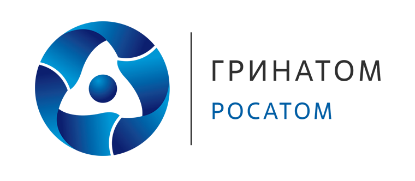 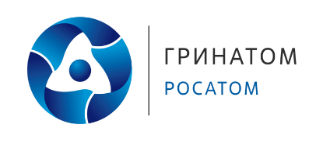 